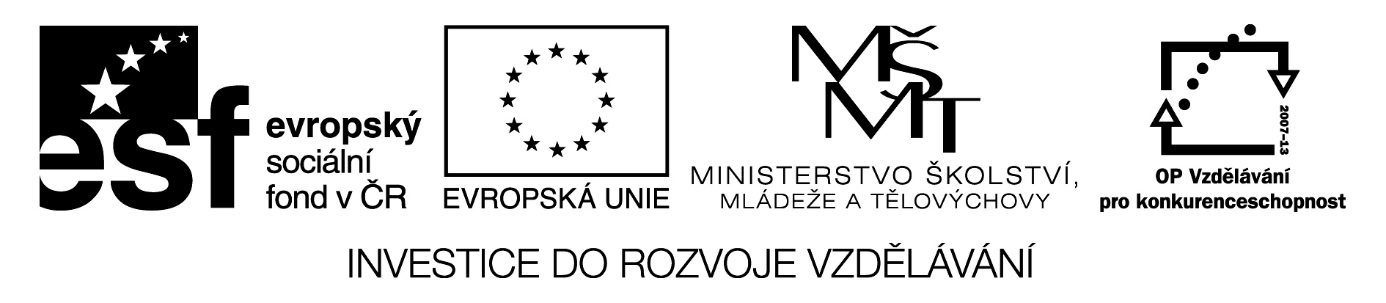 Digitální Učební MateriálCvičení na celkové procvičení 2. lekce  k učebnici Maturita Solutions Elementary.Metodické pokyny:Pracovní list je určen pro 1. ročník oboru Hotelnictví a Kuchař s maturitou. Jedná se o cvičení pro mírně pokročilé, která mají zopakovat učivo 2. lekce k učebnici Maturita Solutions Elementary zábavnou a soutěživou formou.
Učitel napíše nebo promítne libovolný krátký text nebo jednotlivé věty s vynechanými slovy na tabuli. Prázdná místa očísluje tak, jak jdou po sobě.
Studenti pracují ve skupinách. Zvednou ruku, pokud chtějí doplnit libovolné chybějící slovo. Jsou-li úspěšní, získává jejich skupina počet bodů odpovídající číslu vynechaného slova. Slovo s nejvyšším číslem nemusí být nutně nejobtížnější.A)Photography ClubHave you got a 1.______? Do you 2._____ photography? Then join our club. We 3._____ every Saturday morning at Luke’s 4._____. We bring our 5._____ and look out photos on Luke’s computer. 6._____ month we have a “Best photo” 7.______. You can see the photos on our 8._____. Come to our photography club! 9.______ a friend! Phone Luke on 07784930324. Don’t forget to 10._____ our website and see our photos. B)1. 1._____ you play chess?2. When does he 2._____ to school?3. Karate and 3._____ are martial arts.4. He always plays basketball at the sports 4._____.5. I 5._____ play computer games.6. I listen with my 6._____.7. I can’t 7._____ rap music.8. Are you interested 8._____ sport?9. I love Tom Cruise. He’s 9.______!10. We talk 10.about our hobby.A)Photography ClubHave you got a 1.camera? Do you 2.like photography? Then join our club. We 3.meet every Saturday morning at Luke’s 4.house. We bring our 5.cameras and look out photos on Luke’s computer. 6.Every month we have a “Best photo” 7.competition. You can see the photos on our 8.website. Come to our photography club! 9.Bring a friend! Phone Luke on 07784930324. Don’t forget to 10.visit our website and see our photos. B)1. 1.Do you play chess?2. When does he 2.get to school?3. Karate and 3.judo are martial arts.4. He always plays basketball at the sports 4.club.5. I 5.never play computer games.6. I listen with my 6.ears.7. I can’t 7.stand rap music.8. Are you interested 8.in sport?9. I love Tom Cruise. He’s 9.brilliant!10. We talk 10.about our hobby.Číslo projektuCZ.1.07/1.5.00/34.0423Číslo materiálu13.název školyStřední škola a Vyšší odborná škola cestovního ruchu, Senovážné náměstí 12, České Budějovice 370 01Autormgr. Jitka MelounkováTématický celekTento dum je určen středním školám, které používají pro výuku anglického jazyka
učebnice oxford university press  maturita solutions  elementaryRočník1.Datum tvorby18.4.2014